Thursday 23rd April 2020 Science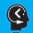                     Memory QuizKey Question: Do mammals have the same gestation period?What is a gestation period? This is the length of a pregnancy from fertilisation to birth.  The fertilisation occurs when male and female gametes (sex cells) come together to create an embryo. The following amount of time in the womb, up until birth it the gestation period. 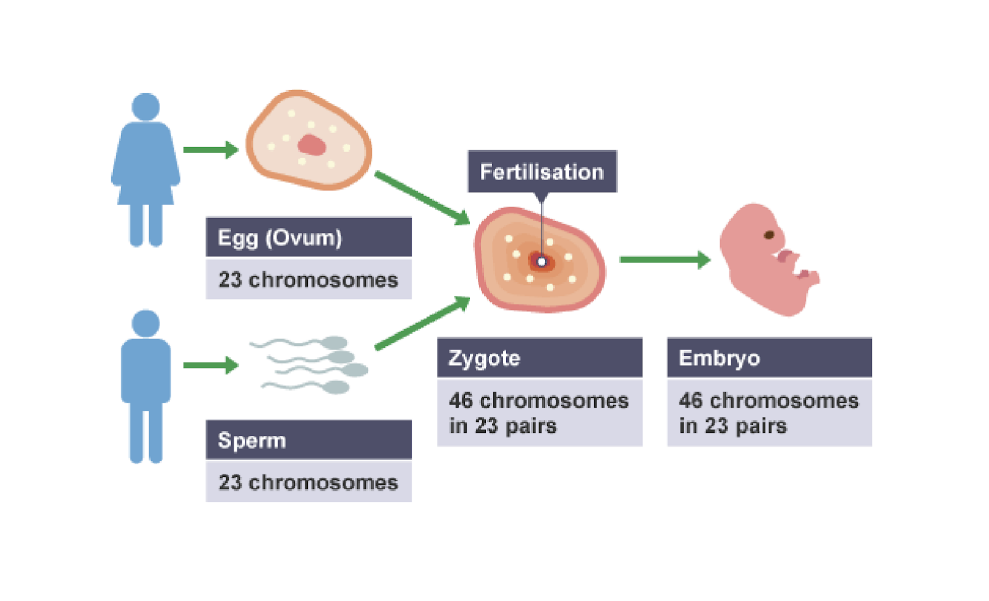 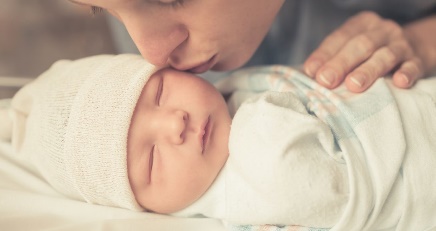 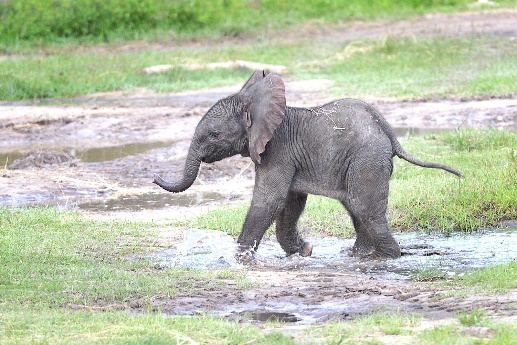 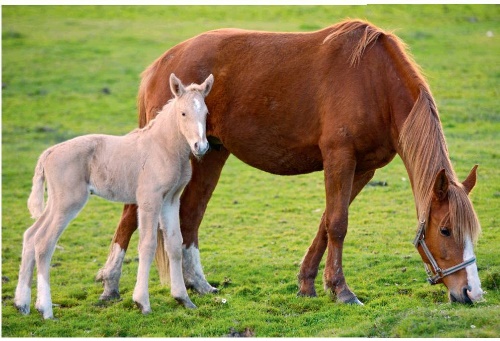 Do mammals have the same gestation period?Task: You need to research the length of gestation in the following mammals. Fill in the following table. The first one has been done for you. Do you spot a pattern at all?Any patterns found? What I learnt last half term about life cycles…What I learnt last half term about plants…What I learnt last term about Earth and Space…What I learn last year about rocks…AnimalGestation PeriodName of offspringAverage number of babies per pregnancy Average life span of the animal Dog58 – 68 daysPuppy5-610-13 yearsCatCowChimpanzeeAfrican ElephantFoxGiraffeGoatHamsterHorse RabbitHuman 